MoE/DoS/HRD/15/2021/							  September 29, 2021	RESULT FOR THE POST OF SUBSITITUTE TEACHERS, 2021The HRD, DoS, Ministry of Education is pleased to announce the result of the selected candidates for the post of Substitute Teachers. The selected candidates are asked to report to HRD, Ministry of Education on 30th September, 2021 (9 AM) with the following documents:Civil-Service-Employment-Application-Form-3.pdf (1 copy)Form-5-2-Service-terms-and-conditions-for-Contrract-Employees.pdf (2 copies)Academic certificates (Degree and Class XII mark sheet)Valid CID copy No objection letter if employed Valid medical fitness certificate legal stamps (3 nos)The selected candidates are also asked to bring Nu.380 (in cash) for the drug test kit.For clarification, please call 02-330252/331149 during office hours. 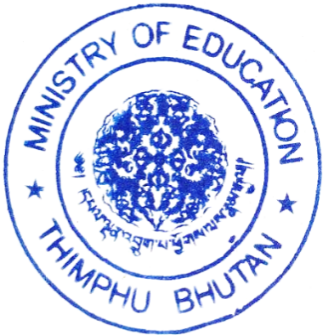 Human Resource Division